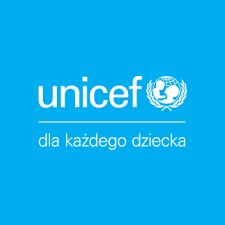 Załącznik nr 4 do Zapytania cenowegoWykaz osób do realizacji zamówienia ZAMAWIAJĄCY:Miasto Łódź – Centrum Administracyjne Pieczy Zastępczejul. Małachowskiego 7490-159 Łódź Niniejsza oferta zostaje złożona przez:Na potrzeby zapytania na usługa polegająca na leczeniu stomatologicznym w zakresie ortodoncji dziecięcej dla 10 dzieci przebywających w placówkach opiekuńczo-wychowawczych na ternie miasta Łodzi, oświadczamy, że w realizacji zamówienia brać będzie/będą następujący ortodonta: Nazwa WykonawcyAdres(y) Wykonawcy (ów)NIPLp.Imię i nazwisko ortodontyWykształcenieDoświadczenie ortodontyNazwa podmiotu na rzecz którego zostały wykonane1.………….……………………………………………………………………………….…………………………..Miejscowość / DataPodpis(y) osoby(osób) upoważnionej(ych) do podpisania niniejszej oferty w imieniu Wykonawcy (ów).